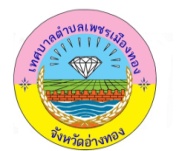 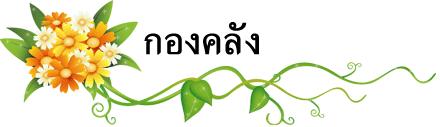 จดหมายข่าว  ฉบับที่  7/2563  ประจำเดือน  เมษายน  2563******************************************************************************รายงานผลการจัดเก็บรายได้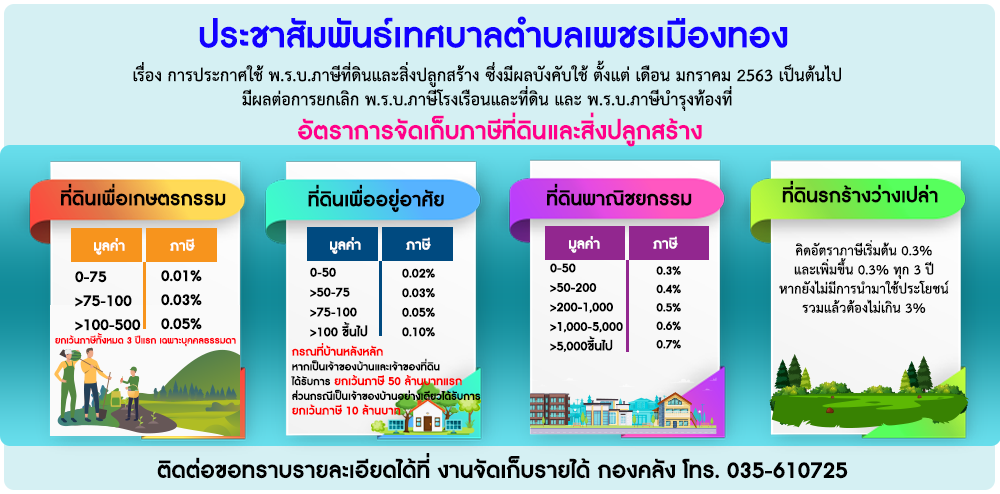 ภาษีจัดเก็บรายได้ (บาท)เดือน เมษายน  2563จัดเก็บรายได้ทั้งปี (บาท)( 1ตุลาคม 2562 – ปัจจุบัน)ภาษีโรงเรือนและที่ดิน--ภาษีบำรุงท้องที่-36.10ภาษีป้าย13,748.2040,137.20อากรฆ่าสัตว์5,25056,750ค่าธรรมเนียมขยะมูลฝอย11,170162,210รวม30,168.20259,133.30